How to read Books at home using Bookshare?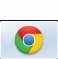 Resources:Video on how to use Google Chrome to read Bookshare books:Bookshare Google Chrome Hangout - Full RecordingVideo on how to read Bookshare books using the Read2Go App:Read2GoBookshare Training Materials:Bookshare Traininng                   PC Computer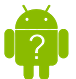 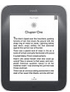                 Nook and                Droid Devices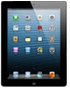                   iDevicesInstall Web Browser: Google ChromeCreate a Google AccountDevice: NookCreate a Google AccountiDevices: iPad, iTouch, iPhoneInstall: Bookshare Web Reader Extension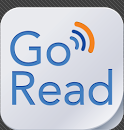 Install App :  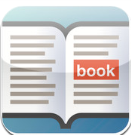 Install  Read2Go App:       Bookshare: Sign up for an individual accountBookshare: Sign up for an individual accountBookshare: Sign up for an individual accountBookshare: Create Bookshelves in BookshareDownload Books: From Go Read AppDownload Books: From Read2Go AppBookshare: Add books to bookshelvesBookshare: Select Read now in your BookshelfCost:  FreeCost: DeviceCost: Device and App